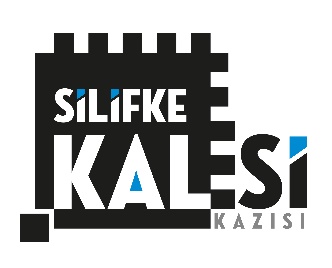 SİLİFKE KALESİ KAZI BAŞVURU FORMUBaşvuruda Bulunanın:Adı			:		Soyadı			:Üniversite / Bölüm	:Sınıf 			:Telefon		:TC Kimlik No		:E-Posta		:Doğum Yeri / Tarihi  : Kan Grubu	:Anne / Baba Adı	:Açık Adresi	:Acil Durumda Aranacak Kişi Telefon Numarası ve Yakınlık Dereceleri1-2-Hali hazırda devam eden bir sigortanız var mı? Varsa SGK Numaranızı yazınız.Herhangi bir yabancı dil biliyor musunuz? (……..… , …….….…. , ……………..) Giriş				 Orta				 iyiÇalışmada bulunmak istediğiniz tarih aralığı nedir? (Örnek; 1 Temmuz- 1 Ağustos ya da 1 Ağustos- 1 Eylül). Not: Kazı ve Yüzey Araştırması çalışmaları ile ilgili yasa, yönetmelik ve yönergeyi okudum ve bilgi sahibiyim.     Silifke Kalesi Kazısı 20... Kazı Sezonu için yaptığım başvuruda, istenilen bilgilerin eksiksiz ve doğru olduğunu beyan ederim. Başvurumun kabulü durumunda Kazı Başkanlığı’nın uygun gördüğü tarihlerde, tamamen gönüllülük usulünce çalışacağımı arz ederim.Ad SoyadTarih ve İmzaBaşvuru yapanın formda verilen alanları doğru ve eksiksiz bir şekilde doldurması zorunludur. Aksi halde başvurunuz geçersiz sayılacaktır.Fotoğraf:Daha önce katıldığınız Kazı Çalışması, Yüzey Araştırması ve Müze Kurtarma Kazısı ya da Staj var mı? Varsa belirtiniz.1-2-3-4-KRONİK hastalığınız var mı? Varsa belirtiniz.1-2-3-ALERJİNİZ ve DEVAMLI KULLANDIĞINIZ BİR İLAÇ var mı? Varsa belirtiniz.1-2-3-4-Bildiğiniz herhangi bir bilgisayar programı var mı? Varsa seviyenizi belirtiniz (Autocad, Photoshop, Freehand, Corel vb.)1-2-3-